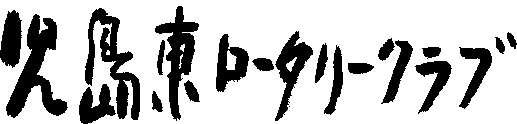 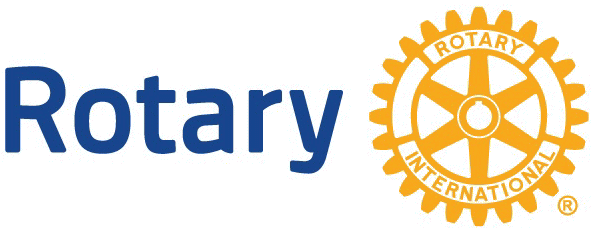 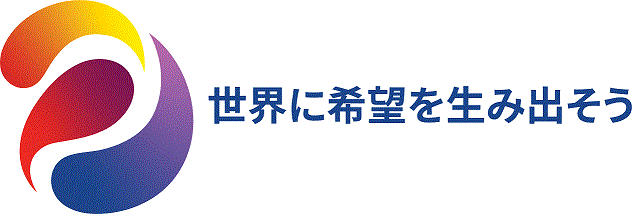 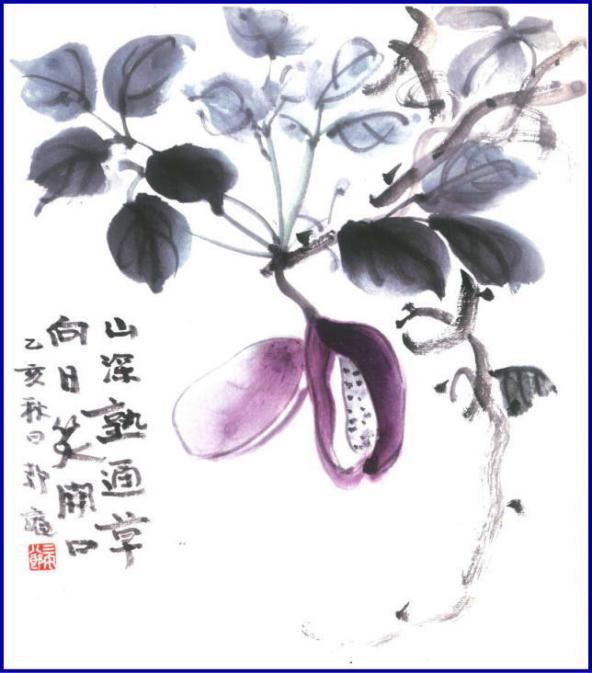 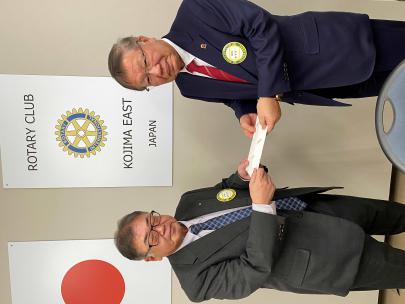 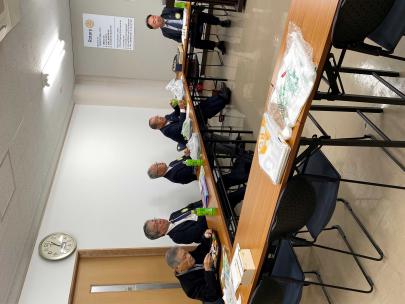 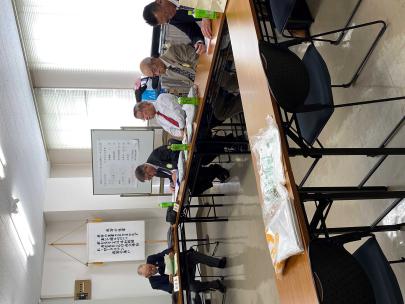 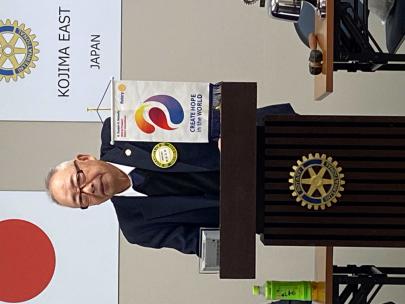 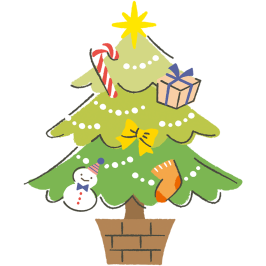 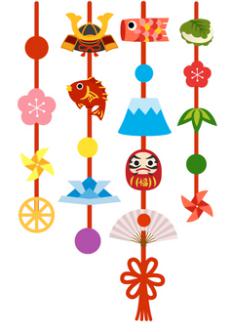 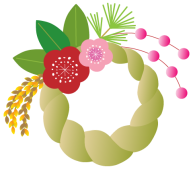 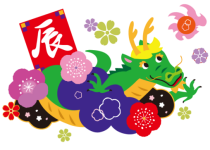 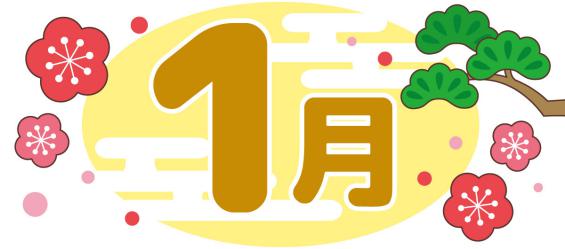 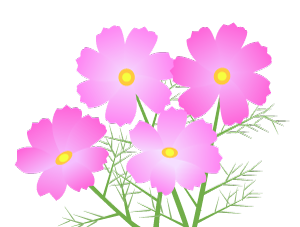 前 　回（12月 14日) 例会記録 前 　回（12月 14日) 例会記録 前 　回（12月 14日) 例会記録 前 　回（12月 14日) 例会記録 前 　回（12月 14日) 例会記録 前 　回（12月 14日) 例会記録 会員数11名ゲスト名出席者数10名ビジター名欠席者数名欠席者名大江　　　　　　　　　　　　　　　　　　　　　　大江　　　　　　　　　　　　　　　　　　　　　　出席率 　90.91％献金箱￥10,000ｰ前々々 回 ( 11月27日) 例会記録前々々 回 ( 11月27日) 例会記録前々々 回 ( 11月27日) 例会記録前々々 回 ( 11月27日) 例会記録前々々 回 ( 11月27日) 例会記録前々々 回 ( 11月27日) 例会記録補填者数名補填者名未補填者数名未補填者名補填後出席率100.％会員の敬称は省略します　会員の敬称は省略します　会員の敬称は省略します　